11.1 Variables UAEM para el sistema de indicadores de sustentabilidadLa participación de la Universidad Autónoma del Estado de México dentro de los rankings mundiales ha servido de apoyo para evaluar su sustentabilidad ambiental, sin embargo, cada universidad tiene diferentes entornos y particularidades que las afectan en estas métricas. Es evidente el interés de la universidad en estos temas, tal como lo muestra participando en dichos rankings. A pesar de que estos instrumentos metodológicos se han adaptado y evolucionando a las diferencias que existen entre las instituciones, lo ideal es que cada institución genere sus propios indicadores de acuerdo con sus objetivos. El establecimiento de indicadores pertinentes de sustentabilidad ambiental es una tarea que implica una adecuada planeación.La universidad cuenta con la Secretaría de Planeación y Desarrollo Institucional área que proporciona información oportuna sobre el desarrollo institucional, vela por el cumplimiento de los procesos y procedimientos; además de ser el instrumento que da seguimiento estadístico para el cumplimiento de las metas del Plan Rector de Desarrollo Institucional (PRDI) UAEM.De acuerdo con el Plan Rector de Desarrollo 2017-2021 UAEM así como con lo señalado por la Dirección de Protección y al Ambiente, se enlistan las variables e indicadores que involucran al quehacer universitario enfocado al desarrollo sustentable:Tabla 24. Variables UAEM11.2 Propuesta de Indicadores de Sustentabilidad UAEMA continuación, se presenta la propuesta de indicadores de sustentabilidad construida a partir de las variables anteriormente señaladas, así como con el análisis realizado sobre los rankings: UI Green Metric, THE y Stars.Tabla 25. Indicadores de Sustentabilidad UAEM1. Educación para la sustentabilidad2. Eficiencia en el uso de recursos ($)3. Reducción del impacto ambiental4. Cuidado y preservación del medio ambienteNombre de la VariableClasificaciónPeriodicidadTotal de Planes de Estudio enfocados a la sustentabilidad ambiental.General / AmbientalAnualTotal de Planes de Estudio UAEM.General AnualTotal de capacitaciones a alumnos del Nivel Superior (NS) y Medio Superior (NMS) en temas de sustentabilidad ambiental.General / AmbientalAnualTotal de capacitaciones a alumnos (NS y NMS).GeneralAnualMatrícula total de alumnos (hombres y mujeres).GeneralAnualMatrícula total de bachillerato (hombres y mujeres).GeneralAnualMatrícula total de licenciatura (hombres y mujeres).GeneralAnualMatrícula total de estudios avanzados (hombres y mujeres).GeneralAnualTotal de profesores del NMS capacitados en temas de sustentabilidad ambiental.AmbientalTrimestralTotal de profesores del NS capacitados en temas de sustentabilidad ambiental.AmbientalTrimestralTotal de profesores del NMS capacitados.Ambiental TrimestralTotal de profesores del NS capacitados.AmbientalTrimestralTotal profesores del NMS.GeneralTrimestralTotal profesores del NS.GeneralTrimestralTotal de personal administrativo (NMS y NSP).GeneralAnualTotal de personal administrativo capacitado en temas de sustentabilidad ambiental por NMS y NS.AmbientalTrimestralTotal de espacios académicos universitarios que participan en campañas ambientales.AmbientalTrimestralTotal de líneas de investigación en temas de sustentabilidad.Investigación AnualTotal de líneas de investigación existentes en la UAEM.InvestigaciónAnualTotal de espacios académicos universitarios que generan proyectos de investigación en el ámbito sustentables.Investigación AnualTotal de investigadores que generan proyectos de investigación en el ámbito sustentables.Investigación AnualTotal de investigadores UAEM.InvestigaciónAnualTotal de productos de investigación generados en temas de sustentabilidad (tesis, tesina, libro, capítulo de libro, ponencia o artículo).Investigación AnualTotal de productos de investigación generados en la UAEM.InvestigaciónAnualTotal de publicaciones de divulgación científica sobre sustentabilidad.Investigación AnualTotal de publicaciones de divulgación científica UAEM.InvestigaciónAnualTotal de financiamiento destinado a la investigación en temas de sustentabilidad.Investigación AnualTotal de financiamiento destinado a investigación de la UAEM.InvestigaciónAnualTotal de edificios sustentables.GeneralAnual Total de edificios UAEM.GeneralAnualTotal de espacios académicos universitarios UAEM.GeneralAnualTotal de espacios universitarios UAEMGeneralAnualTotal de espacios académicos universitarios que realizan compras verdes.Equipamiento AnualTotal de espacios académicos universitarios con acciones para reducir el consumo de energía eléctrica.Energía TrimestralTotal de espacios académicos universitarios que cuentan con energía renovable.Energía TrimestralTotal de espacios académicos universitarios con diagnóstico de consumo energético.EnergíaSemestralTotal de energía eléctrica generada con fuentes alternativas dentro de la institución.Energía BimestralTotal de energía generada dentro de la institución por fuentes convencionales.EnergíaBimestralTotal de espacios académicos universitarios con acciones de movilidad sustentables.ClimaAnualTotal de personal de intendencia capacitado en el manejo de residuos.ResiduosTrimestralTotal de personal de intendencia en la universidad.GeneralAnualTotal de espacios que participan en la Campañas Institucional de Acopio de Residuos Electrónicos.Residuos ElectrónicosAnualTotal de acuerdos de cooperación para el manejo de Residuos Sólidos Reciclables.ResiduosAnualTotal de espacios universitarios que cuentan con “puntos verdes” para la separación de Residuos Sólidos Reciclables. ResiduosTrimestralTotal de espacios con acciones para minimizar la generación de residuos.Residuos AnualTotal de residuos reciclables que se separan y recolectan en los espacios académicos universitarios.Residuos AnualTotal de residuos sólidos urbanos generados en los espacios universitarios.Solidos Anual Total de espacios académicos universitarios que aplican el Plan Permanente de Manejo de residuos sólidos reciclables institucional. ResiduosAnualTotal de espacios académicos universitarios que valorizan los Residuos Sólidos Reciclables.ResiduosSemestralTotal de espacios académicos universitarios que aplican el programa de manejo de residuos sólidos orgánicos.Residuos AnualTotal de espacios universitarios generadores de Residuos Peligrosos (RP).Residuos PeligrososTrimestralTotal de residuos peligrosos biológicos-infecciosos generados en la UAEM y enviados a disposición final. Residuos PeligrososTrimestral Total de residuos peligrosos químicos generados en la UAEM y enviados a disposición.Residuos PeligrososTrimestralTotal de espacios generadores que aplican el Procedimiento Institucional para el Manejo de Residuos Peligrosos en la UAEM.Residuos PeligrososTrimestralTotal de espacios generadores que aplican un Plan de manejo interno permanente para el manejo de Residuos Peligrosos.Residuos PeligrososTrimestralTotal de visitas técnicas realizadas a espacios generadores de residuos peligrosos.Residuos PeligrososTrimestralTotal de recolecciones de residuos peligrosos realizadas en espacios generadores universitarios.Residuos PeligrososTrimestralTotal de disposiciones finales de residuos peligrosos realizadas.Residuos PeligrososTrimestralTotal de consumo de agua potable en espacios universitarios.Agua AnualTotal de espacios universitarios que cuentan con sistemas de captación de agua pluvial.AguaAnualTotal de espacios universitarios que utilizan agua de fuentes no convencionales (agua de lluvia o tratada).Agua AnualTotal de espacios universitarios con acciones sustentables para el uso eficiente del agua.Agua TrimestralTotal de espacios con tratamiento de aguas residuales.Agua AnualTotal de diagnósticos hídricos realizados en espacios universitarios.Agua TrimestralTotal de campañas de reforestación realizadas.Entorno AnualTotal de espacios académicos universitarios con campañas enfocadas al cuidado de áreas verdes.EntornoAnualTotal de espacios académicos universitarios que participan en la campaña de reforestación.EntornoAnualTotal de áreas verdes universitárias reabilitadas.Entorno TrimestralTotal de áreas reforestadas (en m2).EntornoAnualTotal de áreas verdes de la UAEM (en m2).EntornoAnualÁrea total (en m2) de la UAEM.GeneralAnualTotal de alumnos que participaron en la campaña de reforestación.EntornoAnualRubroIndicadorDescripciónFormulaFormación sustentable1. Porcentaje de planes de estudio en sustentabilidad ambiental por cada nivel educativo.Es la cantidad de planes de estudios en sustentabilidad ambiental respecto del total de planes de estudio UAEM.(Total de planes de estudio en sustentabilidad ambiental/total de planes de estudio UAEM) *100Formación sustentable2. Porcentaje de alumnos del NMS y NS capacitados en temas de sustentabilidad ambiental.Es la cantidad de alumnos capacitados en temas de sustentabilidad ambiental del NMS y NS respecto al total del total de la matrícula UAEM.(Total de alumnos capacitados en sustentabilidad ambiental del NMS y NS/total de matrícula) *100Formación sustentable3. Porcentaje de profesores del NMS y NS capacitados en temas de sustentabilidad ambiental.Es la cantidad de académicos capacitados en temas de sustentabilidad ambiental del NMS y NS respecto al total del total de profesores UAEM.(Total de académicos capacitados en sustentabilidad ambiental del NMS y NS/total de profesores UAEM) *100Formación sustentable4. Porcentaje de administrativos capacitados en temas de sustentabilidad ambiental.Es la cantidad de administrativos capacitados en temas de sustentabilidad ambiental respecto al total de administrativos UAEM.(Total de administrativos capacitados en sustentabilidad ambiental/total de administrativos UAEM) *100Formación sustentable5. Porcentaje de personal de intendencia capacitado en el manejo de residuos. Es la cantidad de personal de intendencia capacitado en el manejo de residuos respecto al total del personal de intendencia UAEM.(Total de personal de intendencia capacitado en el manejo de residuos / total del personal de intendencia UAEM) *100Investigación sustentable6. Porcentaje de líneas de investigación en temas de sustentabilidad.Es la cantidad de líneas de investigación en temas de sustentabilidad ambiental respecto al total de líneas de investigación UAEM.(Total de líneas de investigación en temas de sustentabilidad ambiental/total de líneas de investigación UAEM) *100Investigación sustentable7. Porcentaje de espacios académicos universitarios que generan proyectos de investigación en el ámbito sustentable.Es la porción de espacios académicos universitarios que generan proyectos de investigación en sustentabilidad respecto al total de espacios académicos universitarios que generan proyectos de investigación.(Total de espacios académicos universitarios que generan proyectos de investigación en sustentabilidad / total de espacios académicos universitarios que generan proyectos de investigación) *100Investigación sustentable8. Porcentaje de investigadores que generan proyectos de investigación en el ámbito sustentable.Es la cantidad de investigadores UAEM que generan proyectos de investigación en el ámbito sustentable respecto al total de investigadores que integran a la UAEM.(Total de investigadores que generan proyectos de investigación en el ámbito sustentables/total de investigadores UAEM) *100Investigación sustentable9. Porcentaje de productos de investigación generados en temas de sustentabilidad (tesis, tesina, libro, capítulo de libro, ponencia o artículo) Es la cantidad de productos de investigación UAEM en temas de sustentabilidad respecto al total de productos de investigación UAEM.(Total de productos de investigación UAEM en temas de sustentabilidad /total de productos de investigación UAEM) *100Investigación sustentable10. Porcentaje de publicaciones de divulgación científica sobre sustentabilidad.Es la cantidad de publicaciones de divulgación científica sobre sustentabilidad respecto al total publicaciones de divulgación científica UAEM(Total de publicaciones de divulgación científica sobre sustentabilidad / total publicaciones de divulgación científica UAEM) *100Investigación sustentable11. Porcentaje de financiamiento destinado a la investigación de la sustentabilidad.Es la porción del financiamiento destinado a la investigación de la sustentabilidad respecto al total del financiamiento destinado a investigación de la UAEM.(Total de financiamiento destinado a la investigación de la sustentabilidad / total de financiamiento destinado a investigación de la UAEM.) *100RubroIndicadorDescripciónFormulaInfraestructura y equipamiento sustentable12. Porcentaje de edificios UAEM sustentables.Es la porción de edificios sustentables respecto al total de edificios UAEM.(Total de edificios sustentables / total de edificios UAEM) *100Infraestructura y equipamiento sustentable13. Porcentaje de espacios universitarios que realizan compras verdes.Es la porción de espacios universitarios que realizan compras verdes respecto al total de espacios académicos universitarios.(Total de espacios universitarios que realizan compras verdes / total de espacios universitarios) *100Infraestructura y equipamiento sustentable14. Porcentaje de espacios académicos universitarios con acciones para reducir el consumo de energía eléctrica.Es la porción de espacios académicos universitarios con acciones para reducir el consumo de energía eléctrica respecto al total de los espacios académicos universitarios.(Total de espacios académicos universitarios con acciones para a reducir el consumo de energía / total de espacios académicos universitarios) *100Infraestructura y equipamiento sustentable15. Porcentaje de espacios académicos universitarios que cuentan con energía renovable.Es la porción de espacios académicos universitarios que cuentan con energía renovable respecto al total de los espacios académicos universitarios.(Total de espacios académicos universitarios que cuentan con energía renovable/total de espacios académicos universitarios) *100Infraestructura y equipamiento sustentable16. Porcentaje de espacios académicos universitarios con diagnóstico de consumo energético. Es la porción de espacios académicos universitarios que cuentan con un diagnóstico de consumo energético respecto al total de los espacios académicos universitarios.(Total de espacios académicos universitarios con diagnóstico de consumo energético / total de espacios académicos universitarios) *100Infraestructura y equipamiento sustentable17. Porcentaje de energía eléctrica generada con fuentes alternativas dentro de la institución.Es la cantidad de energía eléctrica generada con fuentes alternativas dentro de la institución con respecto a la generada por fuentes convencionales.(Total de energía eléctrica generada por fuentes alternativa alternativas dentro de la institución / total de energía generada por fuentes convencionales) *100Agua18. Porcentaje de espacios académicos universitarios con sistemas de captación de agua pluvial para reúso.Es la cantidad de espacios académicos universitarios con sistemas de agua pluvial para reúso respecto al total de los espacios académicos universitarios.(Total de espacios académicos universitarios con sistemas de agua pluvial para reúso/total de espacios académicos universitarios) *100Agua19. Porcentaje de espacios académicos universitarios que realizan acciones sustentables para el uso eficiente del agua.Es la cantidad de espacios académicos universitarios que realizan acciones sustentables para el uso eficiente del agua, respecto al total de los espacios académicos universitarios.(Total de espacios académicos universitarios que realizan acciones sustentables para el uso eficiente del agua / total de espacios académicos universitarios) *100Agua20. Porcentaje de espacios académicos universitarios que emplean algún método para el tratamiento de aguas residuales.Es la cantidad de espacios académicos universitarios que realizan acciones para el tratamiento de aguas residuales respecto al total de los espacios académicos universitarios.(Total de espacios académicos universitarios que realizan acciones para el tratamiento de aguas residuales/total de espacios académicos universitarios) *100Agua21. Porcentajes de espacios académicos universitarios con diagnóstico hídrico.Es la porción de espacios académicos universitarios que cuentan con un diagnóstico hídrico respecto al total de los espacios académicos universitarios.(Total de espacios académicos universitarios con diagnóstico hídrico / total de espacios) académicos universitarios *100RubroIndicadorDescripciónFormulaClima22. Porcentaje de espacios académicos universitarios con acciones de movilidad (potro bici/potro bus) sustentables.Es la porción de espacios académicos universitarios con acciones de movilidad sustentables respecto al total de los espacios académicos universitarios.(Total de espacios académicos universitarios con acciones de movilidad sustentables / total de espacios académicos universitarios) *100Residuos23. Porcentaje de espacios académicos universitarios que aplican un plan permanente de manejo de residuos sólidos reciclables.Es la porción de espacios académicos universitarios que aplican un plan permanente de manejo de residuos sólidos reciclables respecto al total de los espacios académicos universitarios.(Total de espacios académicos universitarios que aplican un plan permanente de manejo de residuos sólidos / total de espacios académicos universitarios.) *100Residuos24. Porcentaje de acuerdos de cooperación para el manejo de Residuos Sólidos Reciclables.Es la cantidad de acuerdos de cooperación para el manejo de residuos solidos reciclables respecto al total de acuerdo de cooperación institucional.) *100(Total de acuerdos de cooperación para el manejo de residuos solidos reciclables / total de acuerdo de cooperación institucional) *100Residuos25. Porcentaje de espacios académicos universitarios que participan en la campaña Institucional de Acopio de Residuos Electrónicos.Es la cantidad de espacios académicos universitarios que realizan campañas permanentes de acopio de residuos electrónicos respecto al total de los espacios académicos universitarios.(Total de espacios académicos universitarios que realizan campañas permanentes de acopio de residuos electrónicos/total de espacios académicos universitarios) *100Residuos26. Porcentaje de espacios académicos universitarios con “puntos verdes” para la separación de Residuos Solidos Reciclables.Es la cantidad de espacios académicos universitarios con puntos verdes para la separación de residuos reciclables respecto al total de los espacios académicos universitarios.(Total de espacios académicos universitarios con puntos verdes para la separación de residuos reciclables/ total de espacios académicos universitarios) *100Residuos27. Porcentaje de espacios académicos universitarios que realizan acciones para minimizar la generación de residuos.Es la cantidad de espacios académicos universitarios que realizan acciones para minimizar la generación de residuos respecto al total de los espacios académicos universitarios.(Total de espacios académicos universitarios que realizan acciones para minimizar la generación de residuos / total de espacios académicos universitarios) *100Residuos28. Porcentaje de recolección de residuos reciclables respecto al total generado en los espacios académicos universitarios.Es la cantidad de residuos reciclables recolectados entre el total generado en los espacios académicos universitarios.(Total de residuos reciclables recolectados / total generado en los espacios académicos universitarios) *100Residuos29. Porcentaje de espacios académicos universitarios con valorización de Residuos Sólidos Reciclables.Es la cantidad de espacios académicos universitarios que valorizan los residuos sólidos reciclables respecto al total de espacios académicos universitarios.(Total de espacios académicos universitarios que valorizan los residuos sólidos reciclables/total de espacios académicos universitarios) *100Residuos30. Porcentaje de espacios universitarios que aplican el programa de manejo de Residuos Solidos Orgánicos.Es la cantidad de espacios académicos universitarios que aplican el programa de manejo de residuos orgánicos respecto al total de los espacios académicos universitarios.Total de espacios académicos universitarios que aplican el programa de manejo de residuos orgánicos / total de espacios académicos universitarios.) *100Residuos31. Porcentaje de espacios universitarios generadores de residuos peligrosos.Es la porción de espacios universitarios que son generadores de residuos peligrosos respecto al total de los espacios universitarios.(Total de espacios universitarios generadores de residuos peligrosos / total de los espacios universitarios) *100Residuos32. Porcentaje de espacios universitarios generadores (RP) que aplican la normatividad en el manejo de residuos peligrosos.Es la porción de espacios universitarios generadores de (RP) que aplican la normatividad en el manejo de residuos peligrosos respecto al total de los espacios universitarios generadores de RP.(Total de espacios universitarios generadores de (RP) que aplican la normatividad en el manejo de residuos peligrosos/total de espacios universitarios generadores de RP) *100RubroIndicadorDescripciónFormulaEntorno verde33. Porcentaje de espacios académicos universitarios con campañas enfocadas al cuidado de áreas verdes.Es la cantidad de espacios académicos universitarios que realizan campañas enfocadas al cuidado de áreas verdes. respecto al total de los espacios académicos universitarios(Total de espacios académicos universitarios que realizan campañas enfocadas al cuidado de áreas verdes / total de espacios académicos universitarios) *100Entorno verde34. Porcentaje de espacios académicos universitarios que participan en la campaña de reforestación.Es la cantidad de espacios académicos universitarios que participan en la campaña de reforestación respecto al total de los espacios académicos universitarios(Total de espacios académicos universitarios que participan en la campaña de reforestación / total de espacios académicos universitarios) *100Entorno verde35. Porcentaje de áreas reforestadas (en m2) en los espacios académicos universitarios.Es la cantidad de áreas (en m2) reforestadas en los espacios académicos universitarios respecto al total de área de los espacios académicos universitarios.(Total de áreas (en m2) reforestadas en los espacios académicos universitarios/ total de áreas (en m2) verdes de los espacios académicos universitarios) *100Entorno verde36. Porcentaje de áreas verdes (en m2) de la universidad.Es la cantidad de áreas verdes (en m2) en la universidad respecto al total de área (en m2) donde se ubica la UAEM.Total de áreas verdes (en m2) en la UAEM/ total de área (en m2) UAEM) *100Entorno verde37. Porcentaje de alumnos del NMS y NS que participaron en campañas de reforestación.Es la cantidad de alumnos del NMS y NS que participaron en campañas de reforestación respecto del total de alumnos UAEM.(Total de alumnos del NMS y NS que participaron en campañas de reforestación / total de la matrícula UAEM) *100Tota de Indicadores373737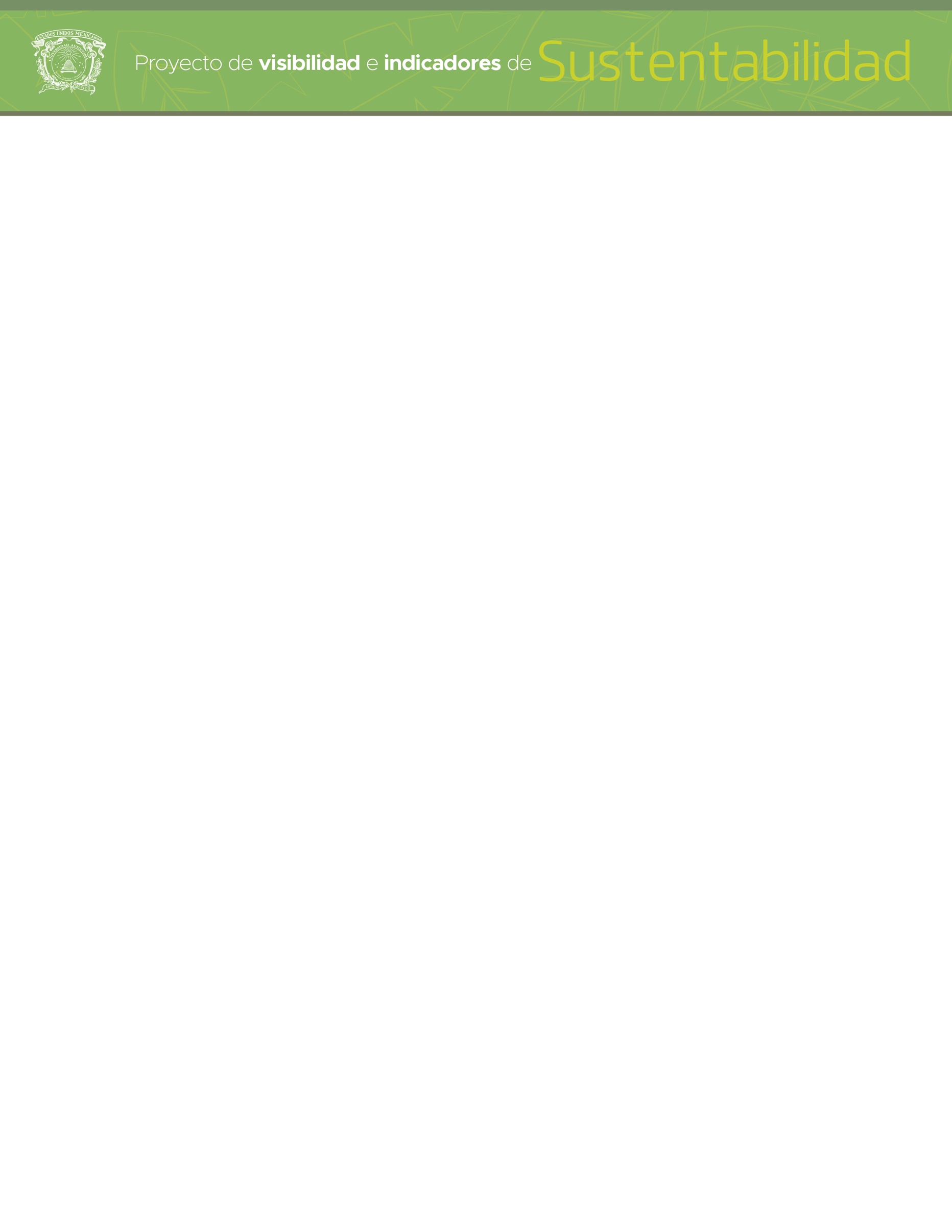 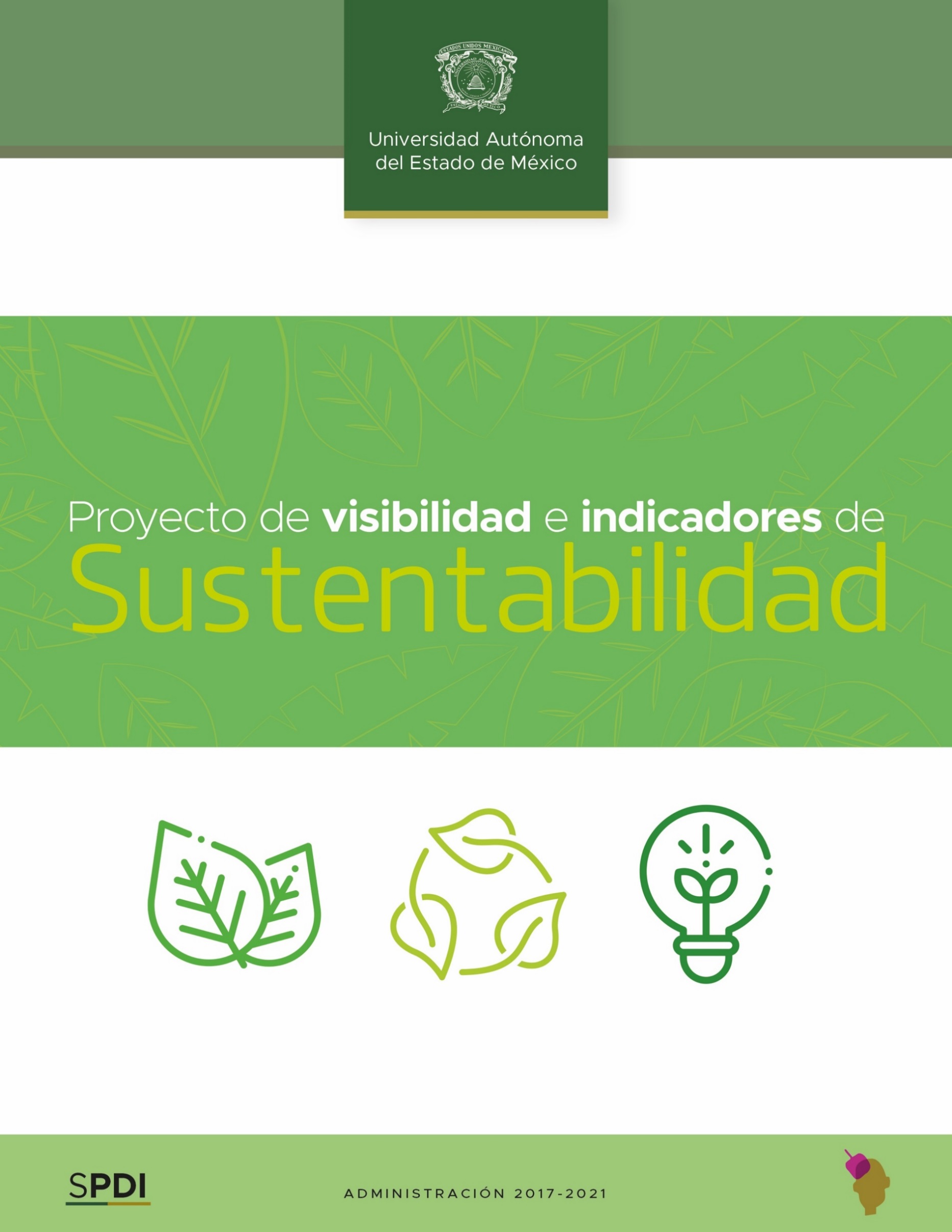 